Formation 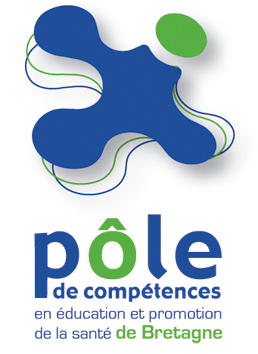 LA DEMARCHE QUALITE EN PROMOTION DE LA SANTEComment s’en saisir en tant que promoteur d’action ?INSCRIPTIONVous souhaitez participer à (un ou deux choix possibles) : la journée de sensibilisation à la démarche qualité (18 novembre 2015) la journée d’expérimentation du guide Inpes (30 novembre 2015)Nom : 	Prénom : 	Fonction/Statut : 	Organisme : 	Adresse professionnelle : 	E-mail : 	Téléphone : 	À renvoyer àl’IREPS Bretagne - Antenne Morbihan – 24 rue Colonel Faure - 56400 AURAY02 97 29 15 15  - demarchequalite@eps-polebretagne.frFait à Le 	